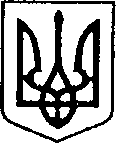 УКРАЇНАЧЕРНІГІВСЬКА ОБЛАСТЬН І Ж И Н С Ь К А    М І С Ь К А    Р А Д АВ И К О Н А В Ч И Й    К О М І Т Е ТР І Ш Е Н Н Явід ____________ р.		               м. Ніжин		                     № ____Про розгляд матеріалівкомісії з питань захисту прав дитини	Відповідно до статей 34, 51,52, 53, 59, 73 Закону України «Про місцеве самоврядування в Україні», Регламенту виконавчого комітету Ніжинської міської ради, затвердженого рішенням виконавчого комітету Ніжинської міської ради Чернігівської області VII скликання від 11 серпня 2016 року №220, протоколу засідання комісії з питань захисту прав дитини від 10.05.2019 р. та  розглянувши заяви громадян, виконавчий комітет міської ради вирішив:На підставі статей 176, 177 Сімейного кодексу України, статей 17, 18 Закону України «Про охорону дитинства», статті 12 Закону  України «Про основи соціального захисту бездомних громадян і безпритульних дітей», статті 32 Цивільного кодексу України дозволити:ПІБ прийняти в дар на ім’я малолітньої дитини ПІБ, 24.02.2016 р.н., від ПІБ 11/100 частин квартири № 41 в будинку № (конфіденційна інформація)у місті Ніжині та підписати договір дарування.ПІБ подарувати ПІБ квартиру №3 в будинку № (конфіденційна інформація) в місті Ніжині, що належить йому згідно з договором дарування /серія та номер 1172/18.08.2017/, свідоцтвом про право власності /б/н/13.12.2011/, та в якій на реєстраційному обліку перебуває малолітня ПІБ, 25.01.2017 р.н.. При цьому права та інтереси малолітньої не будуть порушені, оскільки місце її реєстрації не зміниться.ПІБ подарувати ПІБ квартиру №38 в будинку № (конфіденційна інформація) в місті Ніжині, що належить йому згідно зі свідоцтвом про право власності /б/н/20.12.2011/, та в якій на реєстраційному обліку перебувають малолітні діти ПІБ, 28.03.2012 р.н., ПІБ, 22.03.2006 р.н.. При цьому права та інтереси малолітніх не будуть порушені, оскільки місце їх реєстрації не зміниться.ПІБ подарувати ПІБ житловий будинок та земельну ділянку, що знаходяться за адресою: вулиця (конфіденційна інформація) в місті Ніжині, на реєстраційному обліку в якому перебувають ПІБ, 14.02.2012 р.н., та ПІБ, 19.04.2018 р.н. При цьому права та інтереси дітей не будуть порушені, оскільки місце їх реєстрації не зміниться.ПІБ подарувати ПІБ ½ частину будинку № 13 по вулиці (конфіденційна інформація) в місті Ніжині, що належить їй згідно зі свідоцтвом про право власності на нерухоме майно /САВ 926014/ 26.03.2008/, свідоцтвом про право на спадщину за законом /р.№1-1426/13.06.2008/, та в якому на реєстраційному обліку перебувають малолітні діти ПІБ, 16.12.2005 р.н., ПІБ, 28.05.2014 р.н.. При цьому права та інтереси малолітніх не будуть порушені, оскільки місце їх реєстрації не зміниться.ПІБ подарувати ПІБ житловий будинок та земельну ділянку, що знаходяться за адресою: провулок (конфіденційна інформація), будинок № 1 в місті Ніжині, на реєстраційному обліку в якому перебуває ПІБ, 08.01.2016 р.н. При цьому права та інтереси дитини не будуть порушені, оскільки місце його реєстрації не зміниться.ПІБ та ПІБ дати згоду неповнолітній дитині ПІБ, 04.01.2005 р. н., на укладання та підписання договору купівлі-продажу, за яким неповнолітня купує 1/3 частину квартири №90 в будинку № (конфіденційна інформація) в місті Ніжині.Неповнолітній дитині ПІБ, 04.01.2005 р. н., яка буде діяти за нотаріально посвідченою згодою батьків, ПІБ та ПІБ, на укладання та підписання договору купівлі-продажу, за яким неповнолітня купує 1/3 частину квартири №90 в будинку № (конфіденційна інформація) в місті Ніжині.ПІБ та ПІБ дати згоду неповнолітній дитині ПІБ, 04.01.2005 р. н., на укладання та підписання договору купівлі-продажу, за яким неповнолітня продає 1/3 частину кімнати № 209 в будинку № (конфіденційна інформація) в місті Ніжині при умові купівлі на її ім’я 1/3 частини квартири №90 в будинку № (конфіденційна інформація) в місті Ніжині.Неповнолітній дитині ПІБ, 04.01.2005 р. н., яка буде діяти за нотаріально посвідченою згодою батьків, ПІБ та ПІБ, на укладання та підписання договору купівлі-продажу, за яким неповнолітня продає 1/3 частину кімнати № 209 в будинку № (конфіденційна інформація) в місті Ніжині при умові купівлі на її ім’я 1/3 частини квартири №90 в будинку № (конфіденційна інформація) в місті Ніжині.2. На підставі Закону України «Про забезпечення організаційно-правових умов соціального захисту дітей-сиріт та дітей, позбавлених батьківського піклування» та згідно постанови Кабінету Міністрів України від 24.09.2008 р. № 866 «Питання діяльності органів опіки та піклування, пов’язаної із захистом прав дитини» встановити:2.1. Неповнолітній ПІБ, 10.06.2003 р. н., статус дитини, позбавленої батьківського піклування, оскільки мати дитини, ПІБ, позбавлена батьківських прав відповідно до заочного рішення Ніжинського міськрайонного суду Чернігівської області від 11.03.2019 року, справа №740/5257/18. Батько, ПІБ, помер 07.08.2016 року. Дитина навчається в Державному навчальному закладі «Ніжинський професійний аграрний ліцей Чернігівської області».3. На підставі статей 243, 244 Сімейного кодексу України, статей 58, 61, 62, 63 Цивільного кодексу України, пунктів 2.1, 2.2, 2.4, 3.1 Правил опіки та піклування призначити:3.1. ПІБ опікуном над малолітньою дитиною ПІБ, 04.09.2009 р. н., який має статус дитини, позбавленої батьківського піклування, та видати посвідчення опікуна.4. На підставі статей 19, 164 Сімейного кодексу України затвердити:4.1. Висновок органу опіки та піклування, про те, що ПІБ доцільно позбавити батьківських прав стосовно малолітньої дитини ПІБ, 21.06.2008 року народження.5. На підставі статті 161 Сімейного кодексу України, керуючись принципом 6 Декларації прав дитини та відповідно до пункту 18 Постанови Кабінету Міністрів України від 02.03.2016 р. №207 «Про затвердження Правил реєстрації місця проживання та Порядку передачі органами реєстрації інформації до Єдиного державного демографічного реєстру» визначити постійне місце проживання:5.1.	Малолітньої дитини ПІБ, 16.07.2018 р. н., з мамою, ПІБ, за адресою: місто Ніжин, провулок (конфіденційна інформація), будинок 8, квартира 1.5.2.	Малолітньої дитини ПІБ, 06.08.2009 р. н., з батьком, ПІБ, за адресою: місто Ніжин, вулиця (конфіденційна інформація).6. Начальнику служби у справах дітей Рацин Н.Б. забезпечити оприлюднення даного рішення на офіційному сайті міської ради протягом 5 робочих днів з дня його прийняття.7. Контроль за виконанням рішення покласти на заступника міського голови з питань діяльності виконавчих органів ради Алєксєєнка І.В.Міський голова                                                                      А.ЛІННИКЗатвердженорішенням виконавчого комітету Ніжинської міської радивід____________ №_02-14/_____ВИСНОВОКвиконавчого комітету Ніжинської міської ради, як органу опіки та піклування, про те, що Музиченка Романа Миколайовича доцільно позбавити батьківських прав стосовно малолітньої дитини Музиченко Богдани Романівни, 21.06.2008 року народження.Вивчивши питання про участь Музиченка Романа Миколайовича у вихованні та утриманні малолітньої дитини Музиченко Богдани Романівни, 21.06.2008 року народження, виконавчий комітет Ніжинської міської ради, як орган опіки та піклування, встановив.Згідно зі свідоцтвом про народження малолітньої дитини Музиченко Богдани Романівни, 21.06.2008 року народження, батьками дитини є Музиченко Роман Миколайович та Музиченко Олена Анатоліївна.Згідно з рішенням Ніжинського міськрайонного суду Чернігівської області від 29 08.2016 року, справа № 740/2274/16-ц, батьки дитини розлучилися. Малолітня дитина Музиченко Богдана Романівна, 21.06.2008 року народження, залишилися проживати з матір’ю, Музиченко Оленою Анатоліївною.Музиченко Роман Миколайович проживає окремо від своєї доньки, участі у вихованні та утриманні не приймає. Музиченко Роман Миколайович не відвідує дитину вдома, не телефонує, не цікавиться станом здоров’я та розвитком. Відповідно до довідки про розрахунок заборгованості по аліментах Ніжинського міськрайонного відділу державної виконавчої служби головного територіального управління юстиції у Чернігівській області заборгованість по аліментах становить станом на грудень 2018 року 7994,61 грн.Відповідно до довідки Ніжинської загальноосвітньої школи І-ІІІ ступенів №1 від 12.11.2018 р. № 01-23/281 батько, Музиченко Роман Миколайович, вихованням дівчинки займається періодично. У четвертому класі декілька разів відвідував школу, спілкувався з класним керівником Лисак І.Є.. З першого вересня 2018-2019 навчального року батько до школи не приходив, класному керівнику не телефонував.Музиченко Роман Миколайович не звертався до виконавчого комітету Ніжинської міської ради, як до органу опіки та піклування, з питання встановлення графіку побачень з донькою, оскільки мати, Музиченко Олена Анатоліївна, не чинить перешкоди у спілкуванні з дитиною.Фактично процессом виховання, навчання, розвитку та утримання дитини, займається мама, Музиченко Олена Анатоліївна.10.05.2019 року питання надання висновку про доцільність позбавлення батьківських прав Музиченка Романа Миколайовича стосовно малолітньої доньки Музиченко Богдани Романівни, 21.06.2008 року народження, розглядалося на засіданні комісії з питань захисту прав дитини. Музиченко Роман Миколайович не повідомив думку з даного питання. Враховуючи найкращі інтереси дитини, члени комісії дійшли висновку про те, що Музиченка Романа Миколайович доцільно позбавити батьківських прав стосовно малолітньої доньки Музиченко Богдани Романівни, 21.06.2008 року народження.Виходячи з вищезазначеного, на підставі п.2 ст. 164 Сімейного кодексу України, орган опіки та піклування виконавчого комітету Ніжинської міської ради вважає за доцільне позбавити батьківських прав Музиченка Романа Миколайовича стосовно його малолітньої доньки Музиченко Богдани Романівни, 21.06.2008 року народженняМіський голова                                      А. ЛІННИКНаталія Рацин(04631)23621Пояснювальна запискадо проекту рішення «Про розгляд матеріалів комісії з питань захисту прав дитини»Відповідно до статей 34,42,51,52, 53, 59, 73 Закону України «Про місцеве самоврядування в Україні», Регламенту виконавчого комітету Ніжинської міської ради, затвердженого рішенням виконавчого комітету Ніжинської міської ради Чернігівської області VII скликання від 11 серпня 2016 року №220, виконавчий комітет міської ради має право розглядати питання щодо правових засад захисту прав малолітніх (неповнолітніх) дітей.Проект рішення складається з п’яти розділів:Розділ І. З метою захисту прав та інтересів малолітніх та неповнолітніх дітей, на підставі статей 176, 177, 190  Сімейного кодексу України, статей 17, 18 Закону України «Про охорону дитинства», статті12 Закону  України «Про основи соціального захисту бездомних громадян і безпритульних дітей», статті 32 Цивільного кодексу України виконавчий комітет, як орган опіки та піклування, дає згоду на вчинення правочинів з майном, право власності чи право на користування яким мають діти.Розділ ІІ. На підставі Закону України «Про забезпечення організаційно-правових умов соціального захисту дітей-сиріт та дітей, позбавлених батьківського піклування» та згідно постанови Кабінету Міністрів України від 24.09.2008 р. № 866 «Питання діяльності органів опіки та піклування, пов’язаної із захистом прав дитини» виконавчий комітет, як орган опіки та піклування встановлює статус дитини-сироти, дитини, позбавленої батьківського піклування.Розділ ІІІ. На підставі ст. ст. 243, 244 Сімейного кодексу України, ст.ст. 58, 61, 62, 63 Цивільного кодексу України, п.2.1, 2.2, 2.4, 3.1 Правил опіки та піклування виконавчий комітет, та згідно п.42 постанови Кабінету Міністрів України від 24.09.2008 р. № 866 «Питання діяльності органів опіки та піклування, пов’язаної із захистом прав дитини» виконавчий комітет, як орган опіки та піклування як орган опіки та піклування, призначає опіку над дитиною яка має статус дитини, позбавленої батьківського піклуванняРозділ ІV. На підставі статті 19. статті 164 Сімейного кодексу України виконавчий комітет, як орган опіки та піклування надає висновок про те, що батька (матір) доцільно (або недоцільно) позбавити батьківських прав стосовно малолітньої (неповнолітньої) дитини.Розділ V. На підставі статті 161 Сімейного кодексу України, керуючись принципом 6 Декларації прав дитини та відповідно до пункту 18 Постанови Кабінету Міністрів України від 02.03.2016 р. №207 «Про затвердження Правил реєстрації місця проживання та Порядку передачі органами реєстрації інформації до Єдиного державного демографічного реєстру» виконавчий комітет, як орган опіки та піклування, визначає постійне місце проживання дітей.Даний проект рішення містить інформацію, яка належить до конфіденційної та  без згоди осіб, яких вона стосується, опублікуванню не підлягає відповідно до статті 32 Конституції України, статей 301, 302 Цивільного кодексу України, Закону України «Про доступ до публічної інформації» №2939-VIвід 13.01.2011р., «Про захист персональних даних» №2297-VIвід 01.06.2010 р. Проект рішення оприлюднений на сайті Ніжинської міської ради з 13.05.2019 р.Даний проект рішення потребує дострокового розгляду, оскільки рішення стосується соціально-правового захисту дітей.Враховуючи вищевикладене, проект рішення «Про розгляд матеріалів комісії з питань захисту прав дитини» може бути розглянутий на засіданні виконавчого комітету з позитивним вирішенням питання.Доповідати проект рішення «Про розгляд матеріалів комісії з питань захисту прав дитини» на засіданні виконавчого комітету Ніжинської міської ради буде начальник служби у справах дітей Рацин Н.Б.Заступник міського головиз питань діяльності виконавчихорганів ради                                                                               І. АЛЄКСЄЄНКОВізують:Начальник служби у справах дітей                                          Н.РАЦИНЗаступник міського головиз питань діяльності виконавчих органів ради                         І. АЛЄКСЄЄНКОКеруючий справами                                                                 С. КОЛЕСНИКначальник відділу юридично-кадровогозабезпечення                                                                               В. ЛЕГА